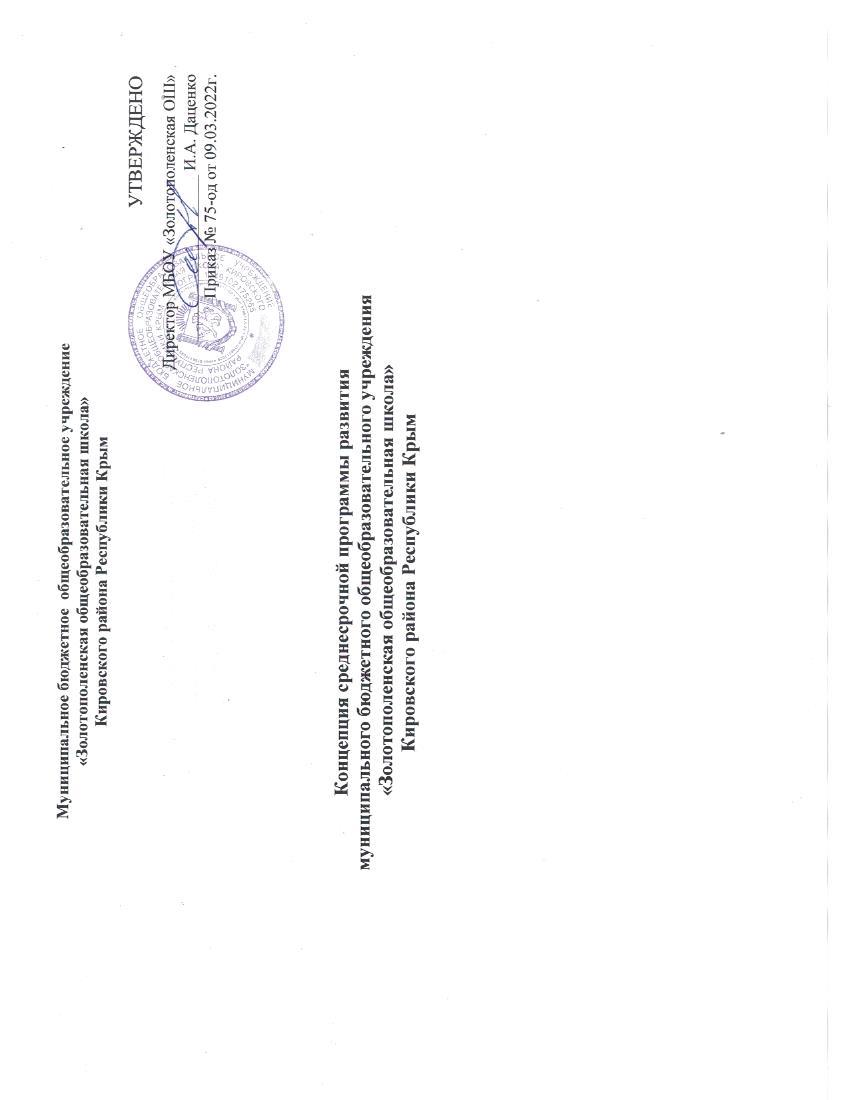 ВведениеКонцепция среднесрочной программы развития муниципального бюджетного общеобразовательного учреждения ″Золотополенская общеобразовательная школа″Кировского района Республики Крым (далее – Концепция развития школы) разработана в рамках  федерального проекта «Современная школа» национального проекта «Образование», проекта «500+» по организации методической поддержки общеобразовательных организаций, имеющих низкие образовательные результаты.       Образовательная деятельность МБОУ ″Золотополенская ОШ″осуществляется на основании следующей нормативной базы:Федеральный Закон от 29.12.2012 № 273-ФЗ «Об образовании в Российской Федерации»( с изменениями);Федеральный государственный образовательный стандарт начального общего образования, утвержденный Приказом   Министерства образования и науки Российской Федерации от 06.10.2009 года № 373 (с изменениями от 29 ноября 2010 г. № 1241, от 22 сентября 2011 № 2357, от 31 декабря 2015 № 1576) (далее – ФГОС НОО);Федеральный государственный образовательный стандарт основного общего образования, утвержденный приказом Министерства образования и науки Российской Федерации от 17.12.2010 №1897(с изменениями от 29 декабря 2014№1644, от 31 декабря 2015 года №1577) (далее – ФГОС ООО);Федеральный государственный образовательный стандарт среднего общего образования, утвержденный приказом Министерства образования и науки Российской Федерации от 17.05.2012 № 413 (с изменениями) (далее – ФГОС СОО);ПриказыМинистерствапросвещенияРоссийскойФедерацииот 31 мая2021года №286 «Обутверждениифедеральногогосударственногообразовательногостандартаначальногообщегообразования» и от 31 мая 2021 года N287 «Об утверждении федеральногогосударственногообразовательногостандартаосновногообщегообразования»;Порядок организации и осуществления образовательной деятельности по основным образовательным программам – образовательным программам начального общего, основного общего и среднего общего образования, утвержденный приказом Министерства просвещения Российской Федерации от 22.03.2021г. №115;Санитарные правила СП 2.4.3648-20 «Санитарно-эпидемиологические требования к организации воспитания и обучения, отдыха и оздоровления детей и молодёжи», утвержденными  постановлением Главного государственного санитарного врача Российской Федерации от 28.09.2020 г. № 28; Федеральный перечень учебников, допущенных к использованию при реализации имеющих государственную аккредитацию образовательных программ начального общего, основного общего, среднего общего образования организациями, осуществляющими образовательную деятельность, утвержденный приказом Министерства просвещения Российской Федерации от 20.05.2020г. № 254 (с изменениями и дополнениями от 23.12.2020г.);Перечень организаций, осуществляющих выпуск учебных пособий, которые допускаются к использованию при реализации имеющих государственную аккредитацию образовательных программ начального общего, основного общего, среднего общего  образования, утвержденный приказом Министерства образования и науки  Российской Федерации от 09.06.2016г. № 699»; Устав МБОУ ″Золотополенская ОШ″Кировского района Республики Крым.Цель: определение на период 2022-2024 годы системы стратегических задач и путей развития школы, направленных на расширение образовательного пространства и повышение качества образования, позволяющее удовлетворить образовательные потребности всех субъектов образовательного процесса. Задачи: позитивное, эффективное развитие школы, ориентированной на удовлетворение потребностей учащихся, учителей, родителей учащихся в качественном образовании путем обновления структуры и содержания образования; совершенствование школьной системы оценки качества образования, соответствия условий организации образовательного процесса нормативным требованиям и социальным ожиданиям;  -повышение профессиональной компетенции педагогических кадров как необходимого условия обеспечения современного качества образования.       Концепция развития школы - программа перехода школы в эффективный режим работы (далее - Программа развития) является стратегическим документом, определяющим пути и основные направления развития школы. В концепции отражены тенденции перехода школы в эффективный режим работы, охарактеризованы главные проблемы и задачи деятельности педагогического и ученического коллективов, представлены меры по изменению содержания и организации образовательного процесса. 
Миссия нового этапа развития МБОУ ″Золотополенская ОШ″заключается в создании условий для получения школьниками доступного качественного образования, нацеленного на интеллектуальное, духовно-нравственное, гражданское, социальное, личностное развитие учащихся, их саморазвитие и самосовершенствование, обеспечивающие социальную успешность, развитие творческих, физических способностей, сохранение и укрепление здоровья учащихся посредством внедрения новых образовательных технологий. 
Миссия определяет новый этап развития школы, нацеленный на повышение уровня оснащения школы для создания новой образовательной среды, способной удовлетворить потребность субъектов образовательного процесса в доступном качественном образовании, соответствующем современным требованиям и способствующем развитию потенциала субъектов образовательного процесса; на повышение у обучающихся мотивации к обучению, снижение количества обучающихся с рисками учебной неуспешности; на повышение профессиональных компетенций и развитие творческого потенциала педагогических работников школы.Анализ текущего состояния, описание ключевых рисков развития МБОУ ″Золотополенская ОШ″Общая информацияКадровое обеспечениеВ МБОУ «Золотополенская ОШ» числится 34 педагогических работников (включая административных и других работников, ведущих педагогическую деятельность),  из них:Стоит отметить, что в предыдущем и текущем учебном году в школе начали работу 8 новых педагогических работников (24% от общего числа педагогических работников), часть их которых - молодые специалисты, другие – получившие диплом о переподготовке и ещё не имеющие достаточного опыта работы в занимаемой должности. Для методической профессиональной поддержки молодых специалистов в школе организовано наставничество.Сведения об обучающихсяСредняя наполняемость классов:1 – 4 классы – 20  учащихся; 5 - 9 классы - 18 учащихся; 10-11классы-  13 учащихся.Формы получения образования«Социальный паспорт» школыАналитический отчет движения обучающихся и качества знаний за  2020/2021 учебный  годАналитический отчет движения обучающихся и качества знаний за 3 года (2018-2019, 2019-2020, 2020-2021уч.годы)
Сравнительный анализ результатов успеваемости обучающихся за 3 учебных года (таблица 2)  показал, что качество образования в  среднем по школе удерживается на примерно одинаковых показателях (от 44 до 48%), т.е является стабильно ниже среднего.За три последних учебных года не прослеживается динамика образовательных результатов обучающихся, что позволяет сделать вывод о таких факторах риска, актуальных для образовательного учреждения, как наличие высокой доли обучающихся с рисками учебной неуспешности, низкая учебная мотивация обучающихся, а также – недостаточная методическая компетентность педагогических работников в вопросах применения в образовательном процессе системно-деятельностного подхода в обучении и  современных образовательных технологий, способствующих активизации познавательной деятельности учащихся, повышению мотивации к обучению.
Материально-техническое оснащение школыЗдание школы имеет 2 корпуса (начальное звено и основная школа), совмещённых большими фойе и рекреацией.
В начальном корпусе находятся 8 учебных кабинетов, школьная библиотека с читальным заломна 20 посадочных мест, площадью 36,3 м кв. В фойе находятся актовый и спортивный зал. В рекреации расположена столовая площадью 122 м кв (обеденный зал, складское помещение, пищеблок). Обеденный зал на 108 посадочных мест.
В корпусе основной школы разместились 19 учебных кабинетов. Средняя площадь учебных кабинетов- 51 м кв. На третьем этаже находится  музей истории села. В фойе данного корпуса находится малый спортивный зал.  Стоит отметить, что половое покрытие этого спортзала требует ремонта, а спортивное снаряжение нуждается в пополнении и обновлении.
Все учебные кабинеты имеют оборудованное место учителя (ноутбук с выходом в Интернет, экран), однако скорость Интернет-соединения не всегда отвечает требованиям и становится фактором, затрудняющим работу с Элжуром.
В кабинете географии, информатики есть мультимедийные доски. Однако, кабинеты химии, биологии, физики недостаточнооснащены оборудованием, необходимым для полноценного проведения учебных занятий; в кабинете информатики недостаточное количество компьютеров. 
Таким образом, на основе имеющихся рисковых профилей и результатов самодиагностикиМБОУ ″Золотополенская ОШ″ определены рисковые направления, по которым будет организована работа в рамках Концепции развития школы, а именно:
- низкий уровень оснащения школы;- несформированность внутришкольной системы повышения квалификации;-высокая доля обучающихся с рисками учебной неуспешности.Цели и задачи развития образовательной реализации.На основе анализа имеющихся рисков с учетом прогноза о перспективах их изменений были определены главная цель Концепции развития школы:«Повышение качества образования в школе путем реализации комплекса мероприятий, направленных на создание образовательной среды, способствующей формированию личной успешности каждого обучающегося».Для достижения указанной цели должны быть решены следующие задачи: Совершенствование материально-технической базы школы дляобеспечения высокого качества непрерывного образовательного процесса. Создание условий для самоопределения, выявления и реализациииндивидуальных возможностей каждого ребенка, поиск и поддержка одаренных и талантливых детей.Формирование и совершенствование педагогических компетенций путём профессионального взаимодействия педагогов, повышения уровня внутришкольной системы повышения квалификации.Реализация программы с обучающимися по устранению факторов риска, связанных с высокой долей обучающихся с рисками учебной неуспешности.Меры и мероприятия по достижению целей развития. Повышение уровня оснащения школы. Главная задача российской образовательной политики – обеспечение современного качества образования на основе сохранения его фундаментальности и соответствия актуальным и перспективным потребностям личности, общества и государства.            Материально-техническая база – необходимое  условие функционирования образовательного учреждения и реализации целевой программы развития.  Поддержание и  развитие материально-технической базы учреждений, обеспечение образовательного процесса в соответствии с требованиями ФГОС, ФГОС ОВЗ является одним из важнейших приоритетов при осуществлении образовательного процесса.       Модернизация материально-технической базы: -создание банка необходимого оборудования и учебно-наглядных пособий; -замена устаревшего оборудования; -обеспечение образовательного процесса качественным Интернет-соединением; - оборудование специальных учебных кабинетов лабораторными комплексами.2.Формирование внутришкольной системы повышения квалификации педагоговВ условиях реализации новых образовательных стандартов и внедрения профессиональных стандартов педагога возникает объективная потребность в повышении профессиональной компетентности. Решение этой задачи строится за счет разных форм повышения квалификации учителей. В МБОУ ″Золотополенская ОШ″ планируется создание внутришкольной системы повышения педагогической квалификации учителей, охватывающей такие  основные направления:- повышение профессиональной компетентности педагогов;- организация работы по формированию, изучению и распространению перспективного педагогического опыта;- методическая поддержка молодых специалистов и педагогов, обучающихся которых показывают низкие образовательные результаты.Внутришкольная система повышения квалификации объединяет всех участников образовательной деятельности.Основные задачи внутришкольной системы повышения квалификации:- создание условий для постоянного обновления профессионально-личностных компетенций,  обеспечения непрерывного профессионального развития личности педагога;- профессиональное взаимодействие педагогов, представление педагогического опыта (распространение) образовательному сообществу на различных уровнях; - вовлечение в активную методическую работу педагогических работников, организация консультирования по запросам педагогов.В связи с этим актуальными становятся индивидуальные программы повышения квалификации педагогов, где большая роль отводится самообразованию,  включающему профессиональное консультирование (дистанционные вебинары) у специалистов данного направления через Интернет-сайты. Такие формы повышения квалификации педагогов способствуют переориентации профессионального сознания на новые нестереотипные виды деятельности, вооружению новыми знаниями и умениями, прогрессивными педагогическими технологиями. Для того, чтобы педагогический коллектив был готов к восприятию всех инноваций, которые появляются в учебно-воспитательном процессе в новых социально-педагогических условиях, необходимы переориентация профессионального сознания и мышления на новые нестереотипные модели педагогической деятельности, вооружение новыми профессиональными знаниями и умениями для реализации требований ФГОС, прогрессивными педагогическими технологиями.3.Снижение доли обучающихся с рисками учебной неуспешности. Доля обучающихся, демонстрирующих стабильно низкие образовательные результаты, имеющих низкую мотивацию к обучению по итогам 1 полугодия 2021-2022 уч.года составляет 13% от общего числа обучающихся школы. Доля обучающихся, которым учителя рекомендуют дополнительные занятия с целью ликвидации отставания от учебной программы (по результатам опроса участников проекта) -34%. Для повышения качества подготовки данной категории обучающихся необходима систематизация различных подходов к проблеме отсутствия мотивации к обучению, возникновения неуспеваемости, выявление вызывающих ее причин.  С этой целью в МБОУ ″Золотополенская ОШ″ в 2022 году подлежит реализации Программа работы с обучающимися, демонстрирующими стабильно низкие образовательные результаты, имеющими риски учебной неуспешности. В рамках данной программы необходимо не только выявить причины учебных затруднений обучающихся, но и организовать работу по их преодолению, обеспечить снижение доли обучающихся с рисками учебной неуспешности путём разработки  индивидуальные образовательные маршруты для слабоуспевающих обучающихся. Кроме того, предстоит наладить взаимодействие между семьей и школой с целью организации совместных действий для решения проблемы успешности обучения учащихся.Лица ответственные за достижение результатов.Ответственным за реализацию Концепции развития школы является директор.В реализации Концепция развития школы задействованы все члены педагогического коллектива в рамках своего направления.Директор: -общий контроль реализации Концепция развития школы;-обеспечение взаимодействия участников образовательного процесса;-укрепление материально-технической базы учебных кабинетов и приведение средств обучения в соответствии с современными требованиями;-управление бюджетом;-организация мониторинга хода и результатов реализации Концепция развития школы в целях проведения возможных корректировок ведущихся и планируемых действий;-координация работы  совета школы;Заместители директора по учебно-воспитательной  работе: -системный анализ проблем и планирование деятельности, направленной на их разрешение;-организация и разработка механизма взаимодействия участников образовательного процесса и социальных партнёров;-организация повышения квалификации педагогических кадров;-развитие творческих инициатив, мобильности педагогических работников школы, обобщение и распространение 	передового опыта  	педагогов;-организация взаимопосещения уроков, внеклассных мероприятий с последующим самоанализом и анализом достигнутых результатов;-анализ состояния преподавания по итогам внутришкольного контроля;-текущий контроль реализации перехода школы в эффективный режим работы.Педагог-психолог: -реализация психологической поддержки участников образовательного процесса;-выявление обучающихся, имеющих личностные и познавательные  трудности в овладении образовательных программ;-оказание помощи при трудностях в обучении, общении или  психическом самочувствии;-обучение навыкам самопознания, самораскрытия, самоанализа, использования своих психологических особенностей и возможностей для успешного обучения и развития.Педагогические работники: -обеспечение предметной готовности обучающихся;-проведение предметной диагностики с целью оценки уровня усвоения учащимися учебной программы;-проведение индивидуальных и групповых занятий;-освоение новых образовательных технологий, активных методов обучения и др.;-самообразование, повышение квалификации, участие во внутришкольной  системе обмена педагогическим опытом;-активное использование в образовательном процессе метода проектов, проблемных ситуаций;Классные руководители: -информирование и осуществление постоянной связи между субъектами  образовательного процесса,организация взаимодействия обучающихся, педагогических работников, родительской общественности;-формирование позитивного отношения к ВПР, ГИА;-оказание психолого-педагогической обучающихся с низким уровнем мотивации к обучению.Общая информацияОбщая информацияНазвание (по уставу)Муниципальное бюджетное общеобразовательное учреждение «Золотополенская общеобразовательная школа» Кировского района Республики КрымТип и видОбразовательное учреждениеУчредительАдминистрация Кировского районаГод основания (введение в эксплуатацию)1967г.Юридический адрес297330 АР Крым, Кировский район, с. Золотое Поле, ул. Центральная, 16Телефон94-295Сведения об администрацииДиректор школы: Даценко Ирина Александровна
Замдиректора по УВР: Беркетова Т.В., Селимова Э.М., Овсиенко В.А.Лицензия (дата выдачи, №, кем выдана)31.07.2018 г. №1373 серия 82 Л0 1 № 0001471 выдана Министерством образования, науки и молодёжи РКАккредитация (дата выдачи, №, кем выдана)25.10.2018г .№ 0551 серия 82А01 №0000586 выдано Министерством образования, науки и молодёжи РК                   Показатель                   Показатель                   ПоказательКоличество человек                   %                   %                   %                   %Всего педагогических работниковВсего педагогических работниковВсего педагогических работников3434343434Укомплектованность штата Укомплектованность штата Укомплектованность штата 96%96%96%96%96%Из них совместителей:
ВнешнихИз них совместителей:
ВнешнихИз них совместителей:
Внешних22666внутреннихвнутреннихвнутренних22666Наличие вакансий (указать должности):
Наличие вакансий (указать должности):
Наличие вакансий (указать должности):

0
0
0
0
0Образовательный
 уровень 
педагогических 
работниковОбразовательный
 уровень 
педагогических 
работниковВысшее образование34343434100Образовательный
 уровень 
педагогических 
работниковОбразовательный
 уровень 
педагогических 
работниковСреднее профессиональное образование00000Образовательный
 уровень 
педагогических 
работниковОбразовательный
 уровень 
педагогических 
работниковОбщее среднее образование00000Имеют квалификационную категориювысшуювысшую22226Имеют квалификационную категориюпервуюпервую22226Имеют квалификационную категориюСЗДСЗД2323232368Не имеют категориюНе имеют категориюНе имеют категорию555520Возрастной ценз 
педагогических работниковДо 30 летДо 30 лет666618Возрастной ценз 
педагогических работниковОт 30 до 45 летОт 30 до 45 лет999927Возрастной ценз 
педагогических работниковОт 45 до 60 летОт 45 до 60 лет1313131337Возрастной ценз 
педагогических работниковСвыше 60 Свыше 60 666618Состав педагогического
коллектива по должностямучительучитель3131313182Состав педагогического
коллектива по должностямПедагог-психологПедагог-психолог11113Состав педагогического
коллектива по должностямУчитель-логопедУчитель-логопед11113Состав педагогического
коллектива по должностямПедагог - организаторПедагог - организатор11113Состав педагогического
коллектива по должностямДругие должности (указать):
директор
замдиректора Другие должности (указать):
директор
замдиректора 
1
2
1
2
1
2
1
2
3
6Педагогический стажМенее 5 летМенее 5 лет9992727Педагогический стажОт 5 до 10 летОт 5 до 10 лет11133Педагогический стажОт 10 до 30 летОт 10 до 30 лет1111113333Педагогический стажСвыше 30 летСвыше 30 лет1313133737Имеют учёную степень /почётное званиеИмеют учёную степень /почётное званиеИмеют учёную степень /почётное звание00000КлассОбщее кол-во классовОбщее кол-во учащихсяЯзык обучения1-й243русский2-й237русский3-й234русский4-й344русский5-й245русский6-й124русский7-й237русский8-й233русский9-й238русский10-й118русский11-й18русскийИтого20361ФормаКоличество обучающихсяКоличество обучающихсяФормаНОООООСООВсегоОчная15817726361Обучение на дому5308Семейное образование2204Самообразование0055№Категория      Количество 1Дети сироты /дети, находящиеся под опекой32Дети из неполных семей (мать-одиночка, отец лишен родительских прав, отец умер, не проживает с семьей)283Многодетные семьи1534Малообеспеченные семьи (наличие справок)55Неблагополучные семьи (родители алкоголики,  родители, не уделяющие внимания детям, родители, состоящие на учете в милиции)26 Дети-инвалиды107Дети-чернобыльцы09Учащиеся, состоящие на внутришкольном учете010Учащиеся, состоящие на учете в детской комнате милиции0КлассКол.уч-ся на нач.годаПрибылоВыбылоКол.уч-ся на конец 4 четверти Учатся на «5»Учатся с одной «4»Всего на «4» и «5»С одной «3»Всего на «3»Не успевают («2»)Не аттестованы1351-362351-36
(1-ОВЗ без отметок)5016311--34612456115320--445--45
(1-ОВЗ без отметок)8112419--Итого по НОО161
32162
(оцени
ваются -124 уч.)192431050--5251224208212--63611362112318--734-1332011018--8391139019128--932--322210117--Итого по ООО166241648450894--1015211610609--1113-11241205--Итого по СОО282228518014Итого по школе35578354
(оцени
ваются -316 уч.)32710118158--КлассКол.
уч-ся на конец 
2018/
2019
уч.г.Кол.
уч-ся на
конец
2019/
2020
уч.г.Кол.
уч-ся на
конец
2020/
2021
уч.г.Учатся на «5» (кол-во)Учатся на «5» (кол-во)Учатся на «5» (кол-во)Всего на «4»и«5» 
(кол-во)Всего на «4»и«5» 
(кол-во)Всего на «4»и«5» 
(кол-во)Всего на «3»
(кол-во)Всего на «3»
(кол-во)Всего на «3»
(кол-во)Не  успевают (кол-во)Не  успевают (кол-во)Не  успевают (кол-во)Не аттестованы
(кол-во)Не аттестованы
(кол-во)Не аттестованы
(кол-во)Качество обуч.(%)Качество обуч.(%)Качество обуч.(%)КлассКол.
уч-ся на конец 
2018/
2019
уч.г.Кол.
уч-ся на
конец
2019/
2020
уч.г.Кол.
уч-ся на
конец
2020/
2021
уч.г.18/
1919/
2020/
2118/
1919/
2020/
2118/
1919/2020/
2118/1919/2020/
2118/
1919/
2020/
2118/
1919/
2020/
2114632362434536965152216191714000000656260328444568691716121823000000575749437254553814713181523000000514048Итого по НОО154146162201719384645495060000058565253536242421417819141401000046584264133365321416132214210000004657427353933412713112125183000003136428293239020991019212910000031342692929323023812232118000000212844Итого по ООО169169164141084763541049510241000036433910211616231836111090000004836441121151203410431185000000484758Итого по СОО42312826518792218140000484250Итого по
школе365346354363332103116108175163176410000444844Цель/ задача Описание направлений работыКритерий успеха Приоритет 1. Материально-техническое оснащение образовательной организации в соответствии с ФГОС. Приоритет 1. Материально-техническое оснащение образовательной организации в соответствии с ФГОС. Обеспечить полноценное функционирование Интернета в учебных кабинетах, административных помещений и мест проведения культурно- спортивных мероприятий.  Скорость Интернет-соединения соответствует требованиям и бесперебойно функционирует.Оборудование кабинета  информатики дополнительным количеством компьютеров в кабинет ИнформатикиКабинет Информатикидооснащен необходимым количеством компьютеров и  оргтехники. Приобретение лабораторного оборудования для специализированных кабинетов Учебные кабинеты биологии, физики, химии оснащены оборудованием, необходимым для полноценного проведения учебных занятий, реализации практической части образовательной программы в соответствии с ФГОС.Приоритет 2. Формирование внутришкольной системы повышения квалификации педагоговПриоритет 2. Формирование внутришкольной системы повышения квалификации педагоговПреодоление недостаточной предметной и методической компетентности педагогических работников путём повышения профессионального взаимодействияСформирована внутришкольная система повышения квалификации педагогов, направленная на  повышение предметной и методической компетентности педагогических работников. Организация наставничества, обмена опытом работы в рамках взаимопосещений,  открытых уроков и иных видов профессиональной деятельностиУчителями приобретены новые знания, осуществлён обмен опытом. Проведение школьных семинаров, практикумов для педагогов. Учителями приобретены новые знания и опыт. Сформирован командный стиль работы педагогического коллектива. Участие педагогов в конференциях и конкурсах различного уровня. Сформирована команда учителей для согласованного движения к  единой цели: повышению качества образования. Приоритет 3. Снижение доли обучающихся с рисками учебной неуспешностиПриоритет 3. Снижение доли обучающихся с рисками учебной неуспешностиПриоритет 3. Снижение доли обучающихся с рисками учебной неуспешностиПриоритет 3. Снижение доли обучающихся с рисками учебной неуспешностиПовышение мотивации к обучению,  качества обученности и образования обучающихся, демонстрирующих стабильно низкие образовательные результаты, имеющих риски учебной неуспешностиРазработаны методы организации индивидуальной и групповой помощи обучающимся в преодолении учебных трудностей. Проведение комплексного анализа школьной ситуации, причин низкой мотивации и учебной неуспешностиобучающихся. Определены направления программы работы с обучающимися, демонстрирующими стабильно низкие образовательные результаты, имеющими риски учебной неуспешностиРеализации программы работы с обучающимися, демонстрирующими стабильно низкие образовательные результаты, имеющими риски учебной неуспешностиСозданы условия для успешного обучения всех категорий обучающихся, функционирует система вовлеченности вжизнь школы учеников. Ведется целенаправленная индивидуальная и групповая работа с обучающимисяс низкой мотивацией к обучению.